Anmodningsskema til PPR for dagtilbud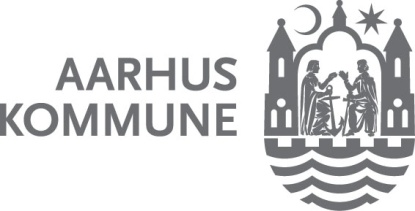 Vejledning til pædagoger og pædagogiske ledere til udvikling af pædagogisk praksis Underskrevet anmodningsskema sendes til PPR på mail: ppr@mbu.aarhus.dk. I vil blive kontaktet inden for 3 uger
Dagtilbud/institution:Dagtilbud/institution:Navn:Tlf.:	               Leder:E-mail:Hvad har givet anledning til jeres ønske om vejledning til udvikling af jeres pædagogiske praksis? Hvad ønsker I, at samarbejdet skal bidrage til? Har der været andre indsatser fra ”pædagogik og forebyggelse”? I så fald hvilke? Pædagogisk medarbejder:Leder:Navn:Navn:Dato:Dato:Underskrift:Underskrift:Har du spørgsmål?Du er velkommen til at kontakte PPR teamleder, Asbjørn Ramlov, tlf.nr. 4184 8657, e-mail: asbra@aarhus.dk 